EL-Kady heaps praise on the performance of the University hospitals and urges the employees to exert more efforts to satisfy the citizens 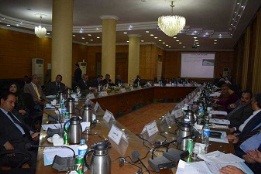  Benha University’s council discusses, under the presidency of prof.Dr. EL-Sayed EL-Kady, the University president, the report of prof.Dr. Yosry EL-Saied, the general manager of the University hospitals in which he says that number of the patients has been increased during last October as it reaches 33,000 patients. The university president urges the employees to exert more effort to satisfy the citizens and provide them with high quality services.